دانشگاه علوم پزشکی شهرکرد، دانشکده پرستاری و مامایی شهرکرد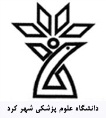 بسمه تعالیفرم وصول پایان نامه کارشناسی ارشدبدينوسيله وصول يک نسخه پايان نامه ........................ دانشجوی کارشناسی ارشد رشته ............. اعلام ميگردد.                                                        نام و نام خانوادگی استاد راهنما:  ميگردد./انام و نام خانوادگی استاد راهنمابدينوسيله وصول يک نسخه پايان نامه ........................ دانشجوی کارشناسی ارشد رشته ............. اعلام ميگردد.                                                         نام و نام خانوادگی استاد مشاور:بدينوسيله وصول يک نسخه پايان نامه ........................ دانشجوی کارشناسی ارشد رشته ............. اعلام ميگردد.                                                         نام و نام خانوادگی مسئول کتابخانه: